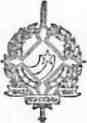 GOVERNO DO ESTADO DE RONDÔNIAGOVERNADORIADECRETO N°  1944 DE 15  DE      MARÇO DE  1934.O GOVERNADOR DO ESTADO DE RONDÔNIA, no uso de suas atribuições legais,DECRETA:Art. 1° - Fica alterada a programação das quotas trimestrais no orçamento vigente do Tribunal de Contas de Rondônia; Secretaria de Estado do Planejamento e Coordenação Geral e Secretaria de Estado de Cultura, Esportes e Turismo, estabelecida pelo Decreto n° 1.800 de 28-12-83, conforme discriminação:0201 - TRIBUNAL DEI TrimestreII TrimestreIII TrimestreIV TrimestreTOTALCONTAS DE RONDÔNIA301.500.000,00 325.000.000,00 289.000.000,00 264.500.000,00 1.180.000.000,001301 - SECRETARIA DE ESTADO DO PLANEJAMENTO E COORDENA ÇÃO GERAL1	Trimestre	3.124.667.000,00
II Trimestre	3.843.635.000,00III Trimestre	4.281.219.000,00IV Trimestre	2.905.335.000,00TOTAL	14.154.856.000,00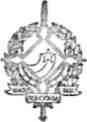 GOVERNO DO ESTADO DE RONDÔNIAGOVERNADORIA2101 - SECRETARIA DE ESTADO DE CULTURA, ESPORTE    E TURISMOI TRIMESTRE	358.830.500,00II TRIMESTRE	390.777.500,00III TRIMESTRE	349.535.500,00IV TRIMESTRE	103.609.500,00TOTAL	1.202.753.000,00Art. 2° - Este Decreto entrara em vigor na data de sua publicação.JANILENE VASCONCELOS DE MELO GOVERNADORA EM EXERCÍCIO